BAPTISM REQUEST FORM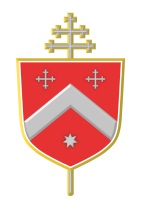 Parish  Baptism DetailsPlease contact the Parish Office to confirm date and time prior completing the form.Is this your first child that you are presenting for baptism?  If so, then Baptism Preparation will need to be undertaken.If there has been more than four years since your last child was baptised then Baptism Preparation will need to be undertaken.Unless provided - things to bring on baptism day – candle, stole or white garment, offering envelop.Date of Baptism:Date of Baptism:Date of Baptism:Time:Time:Surname:Surname:Surname:Surname:Christian names:Christian names:Christian names:Christian names:Date of birth:Date of birth:Gender:Gender:Gender:MaleMaleFemalePlace of birth:Place of birth:Place of birth:Place of birth:Address:Address:Address:Address:Phone no:Email:Email:Email:Mother’s full name:Mother’s full name:Mother’s full name:Mother’s full name:Phone no:Email:Email:Email:Mother’s maiden name:Mother’s maiden name:Mother’s maiden name:Mother’s maiden name:Religion of mother:Religion of mother:Religion of mother:Religion of mother:Father’s full name:Father’s full name:Father’s full name:Father’s full name:Phone no:Email:Email:Religion of father:Religion of father:Religion of father:Religion of father:Place and date of parents marriage (church, denomination, etc.):Place and date of parents marriage (church, denomination, etc.):Place and date of parents marriage (church, denomination, etc.):Place and date of parents marriage (church, denomination, etc.):Place and date of parents marriage (church, denomination, etc.):Place and date of parents marriage (church, denomination, etc.):Place and date of parents marriage (church, denomination, etc.):Place and date of parents marriage (church, denomination, etc.):Place and date of parents marriage (church, denomination, etc.):Place and date of parents marriage (church, denomination, etc.):Place and date of parents marriage (church, denomination, etc.):Place and date of parents marriage (church, denomination, etc.):Place and date of parents marriage (church, denomination, etc.):Place and date of parents marriage (church, denomination, etc.):Names of Catholic Godparents:Names of Catholic Godparents:Names of Catholic Godparents:Names of Catholic Godparents:Names of Catholic Godparents:Names of Catholic Godparents:Names of Catholic Godparents:Names of Catholic Godparents:Names of Catholic Godparents:Names of Catholic Godparents:Names of Catholic Godparents:Names of Catholic Godparents:Names of Catholic Godparents:Names of Catholic Godparents:Names of non-Catholic Christian witnesses:Names of non-Catholic Christian witnesses:Names of non-Catholic Christian witnesses:Names of non-Catholic Christian witnesses:Names of non-Catholic Christian witnesses:Names of non-Catholic Christian witnesses:Names of non-Catholic Christian witnesses:Names of non-Catholic Christian witnesses:Names of non-Catholic Christian witnesses:Names of non-Catholic Christian witnesses:Names of non-Catholic Christian witnesses:Names of non-Catholic Christian witnesses:Names of non-Catholic Christian witnesses:Names of non-Catholic Christian witnesses: